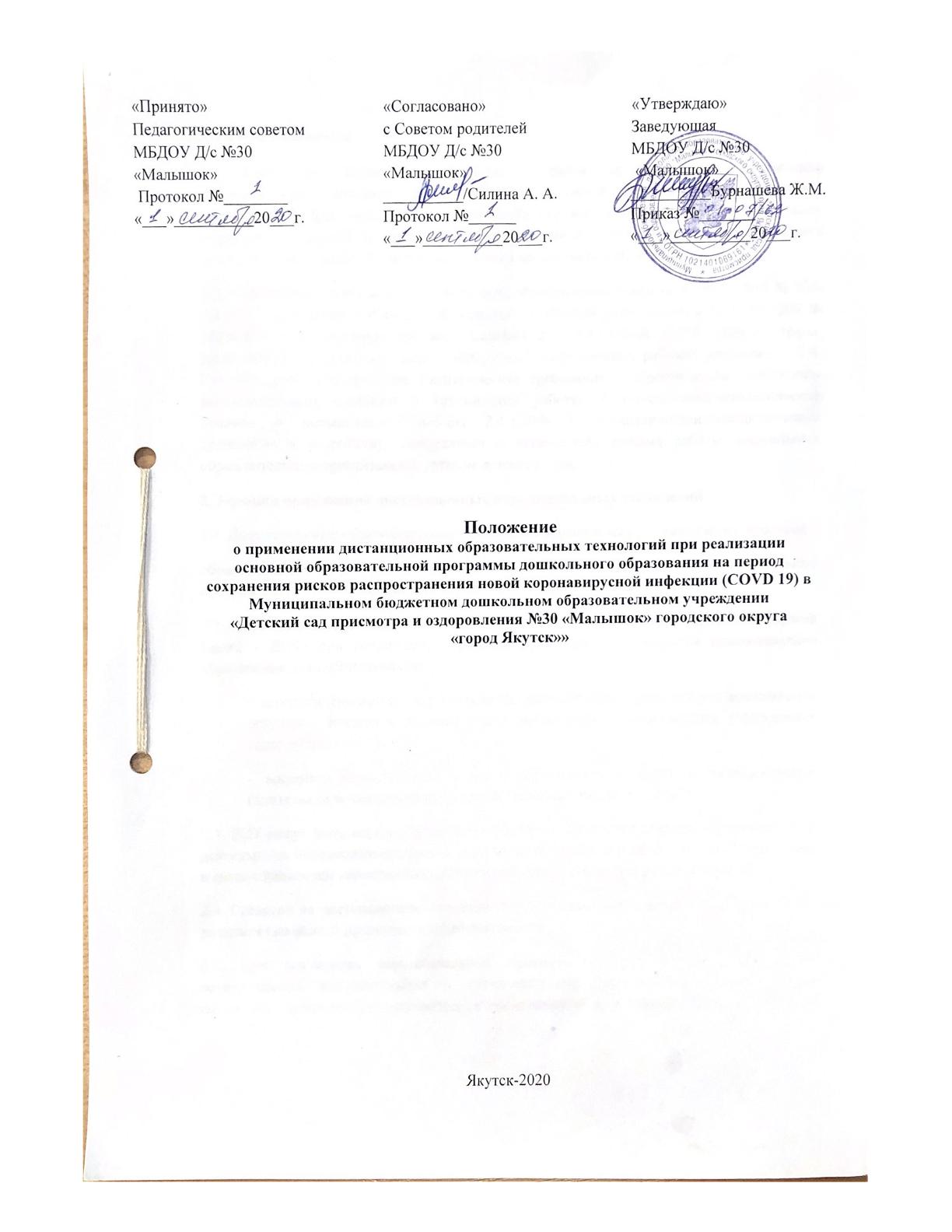 1. Общие положения1.1. Настоящее Положение определяет порядок организации и применения дистанционных технологий при реализации основной образовательной программы дошкольного образования Муниципального бюджетного дошкольного образовательного учреждения «Детский сад присмотра и оздоровления №30 «Малышок» городского округа «город Якутск» (далее– Положение, детский сад, соответственно).1.2. Положение разработано в соответствии с Федеральным законом от 29.12.2012 № 273-ФЗ «Об образовании в Российской Федерации», Федеральным законом от 27.07.2006 № 152-ФЗ «О персональных данных», СанПиН 2.2.2/2.4.1340-03 «2.2.2. Гигиена труда, технологические процессы, сырье, материалы, оборудование, рабочий инструмент. 2.4. Гигиена детей и подростков. Гигиенические требования к персональным электронно-вычислительным машинам и организации работы. Санитарно-эпидемиологические правила и нормативы», СанПиН 2.4.1.3049-13 «Санитарно-эпидемиологические требования к устройству, содержанию и организации режима работы дошкольных образовательных организаций», уставом детского сада.2. Условия применения дистанционных образовательных технологий2.1. Дистанционные образовательные технологии применяются для реализации основнойобразовательной программы дошкольного образования (далее – образовательные программы) детского сада либо их отдельных частей.2.2. Основным приоритетом использования дистанционных образовательных технологий (далее - ДОТ) при реализации образовательных программ является предоставление образования для воспитанников:-  с ограниченными возможностями здоровья, которые препятствуют возможности регулярно посещать детский сад (находящихся в медицинских учреждениях санатории, дома и т. п.);- временно находящихся в другом от основного места проживания месте (длительная командировка родителей (законных представителей).2.3. ДОТ могут быть использованы детским садом, если воспитательно-образовательную деятельность невозможно организовать из-за приостановления деятельности детского сада в связи с введением карантинных мероприятий, чрезвычайных и других ситуаций.2.4. Согласие на дистанционное воспитание и обучение оформляется в форме заявления родителя (законного представителя) воспитанника.2.5. При реализации образовательных программ с применением ДОТ местом осуществления воспитательной и образовательной деятельности является место нахождения детского сада, независимо от места нахождения воспитанников.3. Материально-техническое обеспечение реализации образовательных программ с применением дистанционных образовательных технологий3.1. При реализации образовательных программ с применением ДОТ в детском саду обеспечиваются условия для функционирования электронной информационно-образовательной среды, включающей в себя электронные информационные ресурсы, совокупность информационных технологий, телекоммуникационных технологий, соответствующих технологических средств и гарантирующей освоение воспитанниками программ в полном объеме.3.2. При реализации образовательных программ с использованием ДОТ используются:- техническая и административная инфраструктура, платформа для структурированного и интерактивного воспитания и обучения, опирающегося на синхронные и асинхронные взаимодействия между группой и педагогическим составом;-  компьютерные кабинеты;- приемные станции, в том числе сети Интернет;- подключение к глобальной, национальной, региональной, локальной и (или) корпоративной компьютерной сети;-  электронный архив методических материалов;3.3. Рабочее место воспитанника и педагогического работника должно состоять из:- персонального компьютера с доступом к сети Интернет: операционная система нениже Windows 7 и программное обеспечение: DirectX, Adobe Flash Player, MicrosoftExplorer;- компьютерной периферии: веб-камера; микрофон; наушникии (или) аудиоколонки;- доступа в систему дистанционного взаимодействия по индивидуальному логину ипаролю.Педагогические работники могут применять для организации деятельности платформу Skype, Zoom.ru, TrueConf и другие программные средства, которые позволяют обеспечить доступ для каждого воспитанника.4. Особенности реализации образовательных программ с применением дистанционных образовательных технологий4.1. При реализации образовательных программ с применением ДОТ детский сад самостоятельно определяет соотношение объема занятий, проводимых путем непосредственного взаимодействия педагогических работников с воспитанниками, и занятий с применением ДОТ.4.2. Педагогические работники обязаны заблаговременно сообщать через электронную почту родителям (законным представителям) воспитанников о проведении аудио- и видеоконференции, другого электронного занятия, в котором воспитанник принимает личное участие.4.3. При планировании содержания воспитательно-образовательной деятельности педагогические работники должны соблюдать санитарно-эпидемиологические требования.4.4. Занятия для воспитанников до пяти лет проводятся в аудио формате без использования ребенком компьютера. Длительность непрерывной образовательной деятельности, организованной в аудио формате, составляет:- до 15 минут – 3–4 лет;- до 20 минут – 4–5 лет;- до 25 минут – 5–6 лет;- до 30 минут – 6–7 лет.4.5. Занятия с использованием воспитанниками компьютера проводятся для детей от пяти лет и старше. Занятия проводятся до одного раза в день с непрерывной продолжительностью работы ребенка за компьютером:- 10 минут для воспитанников от 5 лет;- 15 минут – от 6 лет и старше.Занятия проводятся до трех раз в неделю, в дни наиболее высокой работоспособности детей: во вторник, в среду и четверг. 5. Порядок оказания методической помощи родителям (законным представителям) приреализации детским садом дистанционных образовательных технологий.5.1. При осуществлении дистанционного обучения детский сад оказывает учебно-методическую помощь родителям (законным представителям) воспитанников, в том числе в форме индивидуальных консультаций, оказываемых дистанционно с использованиеминформационных и телекоммуникационных технологий по выбору педагогического работника.5.2. Расписание индивидуальных и коллективных консультаций составляется педагогическим работником и направляется на электронную почту родителя (законного представителя) не позднее чем за один день до консультации.При возникновении технических сбоев программного обеспечения, сети Интернет педагогический работник вправе выбрать любой другой способ оповещения о консультации (сотовая связь, мессенджеры).6. Обязанности участников образовательных отношений при применении дистанционныхобразовательных технологий6.1. Детский сад:- обеспечивает доступ родителей (законных представителей) воспитанников, педагогических работников к учебно-методическому комплексу, позволяющему обеспечить освоение образовательной программы с использованием ДОТ;- устанавливает порядок и формы доступа к используемым информационным ресурсам при реализации образовательных программ с использованием ДОТ;- организует повышение квалификации педагогических работников для обеспечения использования ДОТ при реализации образовательных программ.6.2. Родители (законные представители) воспитанников:- регистрируются в информационных ресурсах;- выполняют все задания, используя материалы, размещенные педагогическими работниками.7. Порядок осуществления текущего и итогового контроля результатов дистанционногообучения7.1. Результаты учебной деятельности воспитанников при дистанционном обучении неподлежат текущему и итоговому контролю.ПРИКАЗОб утверждении ПоложенияНа основании Федерального Закона от 29.12.2012 г. № 273 – ФЗ «Об образовании в Российской Федерации»ПРИКАЗЫВАЮ:Утвердить Положение о применении дистанционных образовательных технологий при реализации основной образовательной программы дошкольного образования на период сохранения рисков распространения новой коронавирусной инфекции (COVID 19) в Муниципальном бюджетном дошкольном образовательном учреждении «Детский сад присмотра и оздоровления №30 «Малышок» городского округа «город Якутск» с 1 сентября 2020 года.РуководительОрганизации   заведующая        ________________          /Ж.М. Бурнашева/	(должность)          (подпись)                 (расшифровка подписи)Форма по ОКУД0301006Муниципальное бюджетное дошкольное образовательное учреждение «Детский сад            присмотра и оздоровления №30 “Малышок” городского округа “город Якутск”по ОКПО(наименование организации)Номер документаДатасоставления01-07/6201.09.2020г.